администрация  Городского  округа  Заречныйп о с т а н о в л е н и еот___23.06.2022___  №  ___838-П___г. ЗаречныйО проведении хип-хоп Фестиваля «Люди»В целях сохранения культурных традиций городского округа Заречный, развития инновационных форм организации досуга молодежи, популяризации здорового образа жизни, в соответствии со статьей 30 Федерального закона от 08 ноября 2007 года № 257-ФЗ «Об автомобильных дорогах и о дорожной деятельности в Российской Федерации и о внесении изменений в отдельные законодательные акты Российской Федерации», руководствуясь Порядком осуществления временных ограничений или прекращения движения транспортных средств по автомобильным дорогам регионального и местного значения на территории Свердловской области, утвержденным постановлением Правительства Свердловской области от 15.03.2012 № 269-ПП, Положением об обеспечении общественного порядка и безопасности при проведении мероприятий с массовым пребыванием людей, утвержденным постановлением Правительства Свердловской области от 30.05.2003 № 333-ПП, Планом общегородских мероприятий на 2022 год в городском округе Заречный, утвержденным постановлением администрации городского округа Заречный от 13.01.2022 № 16-П, на основании ст. ст. 28, 31 Устава городского округа Заречный администрация городского округа ЗаречныйПОСТАНОВЛЯЕТ:1. Провести 26 июня 2022 года на территории городского округа Заречный (Таховский бульвар) хип-хоп Фестиваль «Люди» (далее - фестиваль).2. Утвердить план проведения фестиваля (прилагается).3. МКУ «Управление культуры, спорта и молодежной политики городского округа Заречный» (Я.А. Скоробогатова) обеспечить необходимые условия для успешного проведения фестиваля.4. Рекомендовать Филиалу АО Концерн Росэнергоатом «Белоярская АЭС» (И.И. Сидоров) обеспечить необходимые условия для успешного проведения фестиваля.5. МКУ ГО Заречный «ДК «Ровесник» (А.В. Кондратьева) подготовить и обеспечить техническое сопровождение фестиваля.6. Ввести временное ограничение движения транспортных средств на участке автомобильной дороги 26 июня 2022 года с 10.00 до 22.30 согласно прилагаемой схеме.7. Рекомендовать МО МВД России «Заречный» (Ф.В. Сажин):1) 26 июня 2022 года принять необходимые меры по обеспечению безопасности граждан и общественного порядка при проведении фестиваля, регулированию движения транспорта во время проведения фестиваля;2) обеспечить временное ограничение движения транспортных средств в месте проведения фестиваля 26 июня 2022 года с 10.00 до 22.30 посредством перекрытия движения согласно прилагаемой схеме.8. МКУ ГО Заречный «Управление ГО и ЧС» (В.А. Базылевич) организовать оперативно-технический осмотр места проведения фестиваля.9. МКУ ГО Заречный «ДЕЗ» (М.Н. Бахилина) 26 июня 2022 года обеспечить уборку мест проведения фестиваля и другие мероприятия по обращению с отходами в городе Заречном и прилегающих к ним территорий во время, до и после проведения фестиваля.10. Рекомендовать ФБУЗ МСЧ № 32 ФМБА России (С.И. Шонохова) обеспечить оперативную работу службы «Скорая помощь» во время проведения фестиваля для оказания неотложной медицинской помощи в случае возникновения необходимости.11. Информационно-аналитическому отделу администрации городского округа Заречный (Л.К. Сергиенко) организовать информационное освещение проведения фестиваля на официальном сайте городского округа Заречный, а также через средства массовой информации.12. Рекомендовать МАУ ГО Заречный «Городской телецентр»                                (К.Н. Сажаева) организовать информационное освещение проведения фестиваля.13. Контроль за исполнением настоящего постановления возложить на заместителя главы администрации городского округа Заречный по социальным вопросам Т.Л. Соломеину.14. Разместить настоящее постановление на официальном сайте городского округа Заречный www.gorod-zarechny.ru.УТВЕРЖДЕНпостановлением администрациигородского округа Заречныйот__23.06.2022__  №  __838-П__«О проведении хип-хоп Фестиваля «Люди»ПЛАНпроведения хип-хоп фестиваля «Люди»СХЕМА ПЕРЕКРЫТИЯ26 июня 2022 года с 10.30 до 22.00 хип-хоп фестиваль «Люди»Ввести временное ограничение движения транспортных средств 26 июня 2022 года с 10.00 до 22.30 на время проведения хип-хоп фестиваля «Люди» на участке автомобильной дороги по улице Таховская.Исполняющий обязанности Главы городского округа Заречный                О.П. Кириллов№п/пМероприятиеДата и время проведенияМесто проведенияОтветственные1.Хип-хоп фестиваль «Люди»26 июня 10:30 – 22:00Таховский бульварА.С. Яшин – руководитель УИОС Белоярской АЭС (по согласованию);Я.А. Скоробогатова– начальник МКУ «УКС и МП ГО Заречный»2.Экспресс-тестирование на ВИЧ-инфекцию26 июня 10:30 – 14:30Таховский бульварЯ.А. Скоробогатова – начальник МКУ «УКС и МП ГО Заречный»;А.В. Спижевский – директор АНО «Дорога к жизни»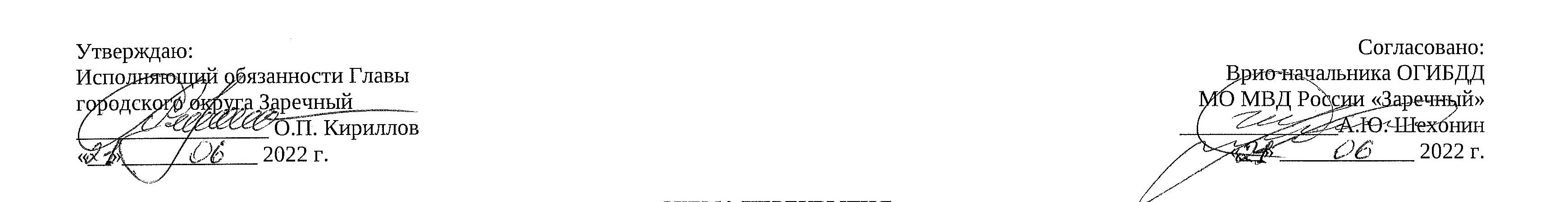 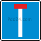 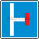 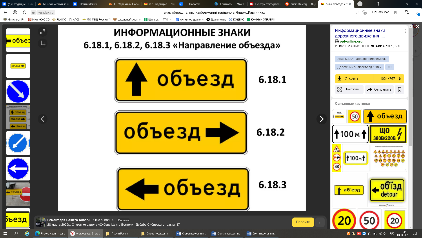 БоллардыШлагбаумНаправление объезда:6.18.1Дорожный знак «Тупик»:6.8.16.8.26.8.3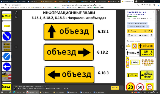 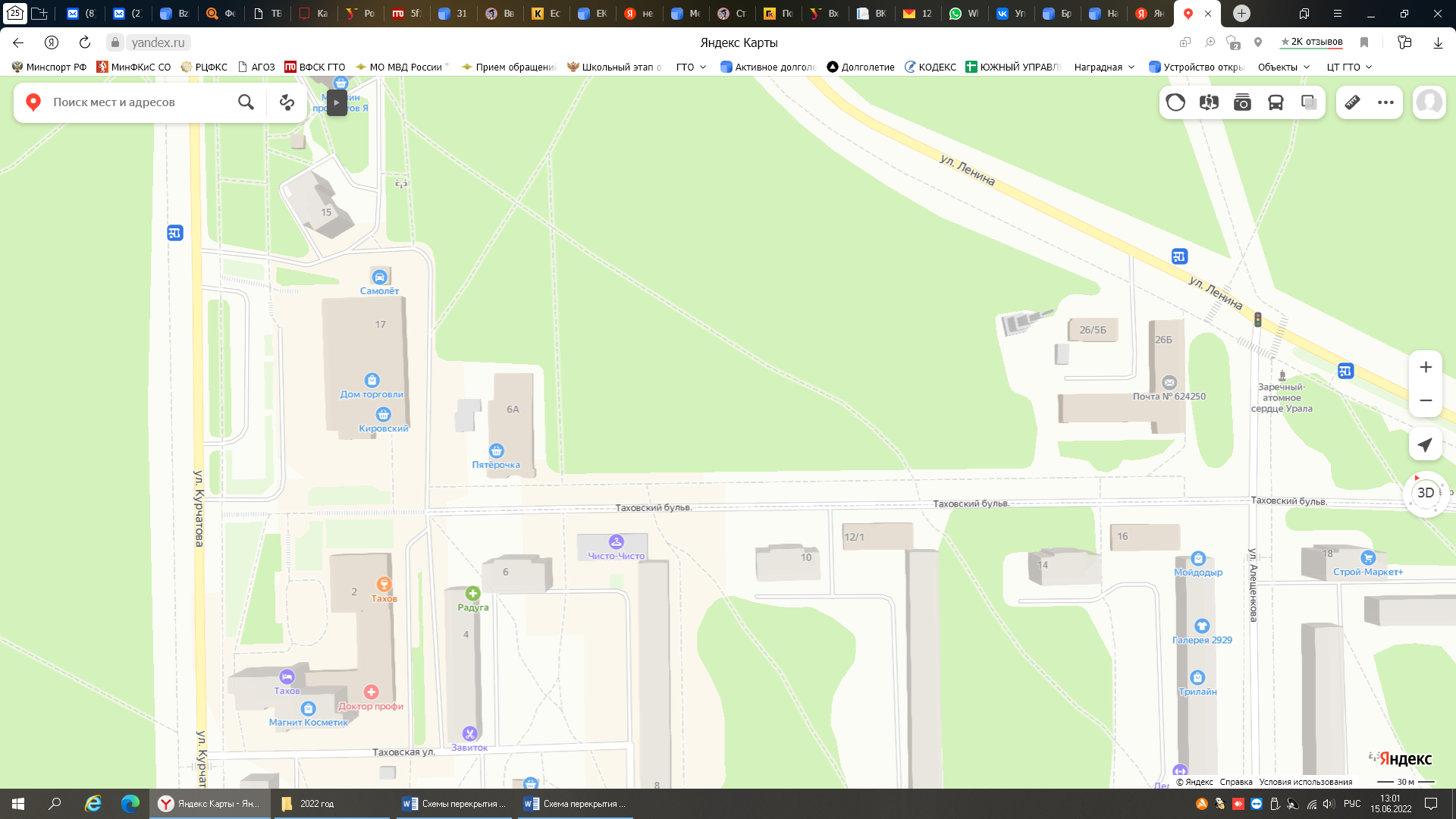 